ИРКУТСКИЙ ГОСУДАРСТВЕННЫЙ УНИВЕРСИТЕТ БОТАНИЧЕСКИЙ САД ИГУ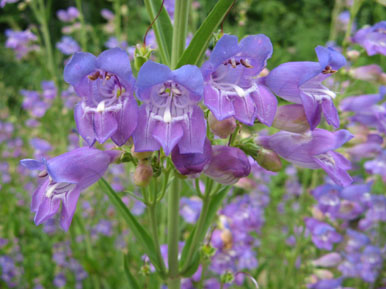 СПИСОК   СЕМЯН,ПРЕДЛАГАЕМЫХ В ОБМЕН2019DELECTUS SEMINUM2019Заявки просим присылать по адресу:664039, Иркутск, ул.Кольцова,93а/я 48, Ботанический сад ИГУe-mail: snej@mail.ruBOTANIC GARDENof the Irkutsk State University93 Koltsov Str., P.O.Box 48Irkutsk, 664039, Russiae-mail: snej@mail.ruХАРАКТЕРИСТИКА ТЕРРИТОРИИ РАСПОЛОЖЕНИЯБотанический сад расположен в г. Иркутск на левом берегу р. Ангары южном склоне Кайской горы с координатами 52º16’ с.ш. и 104º19’ в.д.  Площадь составляет 27,08 га.Высота над уровнем моря 468 м. Климат резко континентальный. Среднегодовая температура воздуха –0,9ºС, сумма осадков 420 мм, средняя продолжительность вегетационного периода 148 дней, периода без заморозков - 98 дней. Абсолютный минимум -50ºС, максимум -  +38ºС. Высота снежного покрова 30-40 см.Почвы светло-серые лесные среднемощные.CHARACTERISTIC OF TERRITORY LOCATIONThe Botanical Garden is located in the south-east part of Irkutsk city. Geographical coordinates:latitude - 52º16’ North longitude - 104º19’  Eastaltitude - 468 m.Its area is 27,08 hectares.The climate is extremely continental. Average annual temperature is –0,9ºС, precipitation total is of 420 mm; average duration of the vegetative period is 148 days, the period without frosts - 98 days. The minimal temperature is -50ºС, maximal temperature is +38ºС. Height of a snow cover is 30-40 cm.Alliaceae1Alliumobliquum L.BG ISU2Allium ramosum L. (Allium odorum L.)BG ISUAmaranthaceae3Chenopodium quinoa Wild.BG ISU4Achyranthes bidentata BlumeBG ISUAnacardiaceae5Pleiogyniumtimoriense (DC.) Leenh.BG ISUApiaceaee6Phlojodicarpus sibiricus (FIsch.) K.-Pol. wild7Bupleurum chinense DC.BG ISUApocynaceae8StapeliavilletiaeC.A.Lückh.BG ISUAsteraceae9Arctiumlappa L.BG ISU10Centaureacyanus L.BG ISU11Echinops sphaerocephalus L.BG ISU12Filifolium sibiricum (L). Kitam.wild13Ratibida columnifera(Nutt.) Woot. & Standl. cv. МексиканскаяшляпаBG ISU14Rudbeckia x hybridaBG ISUBetulaceae15Alnus incana (L.) Moench. BG ISUBoraginaceae16Lithospermumofficinale L.BG ISUBrassicaceae17AlyssumargenteumAll.BG ISU18Isatis tinctoria L.BG ISUBromeliaceae19Aechmeabromeliifolia (Rudge) BakerBG ISU20BillbergiabrasiliensisL.B.Sm.BG ISU21BillbergiamagnificaMezBG ISU22Puya mirabilis (Mez) L.B. SmithBG ISUCannaceae23CannatuerckheimiiKraenzl.BG ISUCaryophyllaceae24Silenechalcedonica (L.)E.H.L.Krause (Lychnischalcedonica L.)BG ISUFabaceae25Astragalus propinquusSchischkin(Astragalus membranaceus (Fisch.) BungeBG ISUHostaceae26Hostafortunei  (Baker) Bailey cv. AureaBG ISU27Hostasieboldiana var. montana (F.Maek.) Zonn. (HostamontanaF. Maek.)BG ISUHypericaceae28Hypericumascyron L.wild29Hypericumperforatum L.wildIridaceae30Irisspuria L.BG ISU31Irispseudacorus L.BG ISULamiaceae32Agastachefoeniculum (Purch) KuntzeBG ISU33Agastacherugosa (Fisch. &C.Mey.) KuntzeBG ISU34Stachysofficinalis (L.) Trevis. (Betonica officinalis L.)BG ISU35Hyssopus officinalis L.BG ISU36Nepetamultifida L. (Schizonepeta multifida (L.) Briq.)BG ISU37ScutellariabaicalensisGeorgiiBG ISUMalvaceae38Lavaterathuringiaca L.BG ISU39Malvasylvestris L.BG ISUMelanthiaceae40Veratrumnigrum L.wildOleaceae41SyringaamurensisRupr.BG ISUPlantaginaceae42Plantago major L. cv. RubrifoliaBG ISUPoaceae43Oryza sativa L.BG ISURanunculaceae44AconitumkusnezoffiiRchb.BG ISU45Anemonecylindrica A. Gray. BG ISU46ClematisfuscaTurcz.BG ISU47Clematisintegrifolia L.BG ISU48ClematisligusticifoliaNutt. BG ISU49ClematismandschuricaMax. BG ISU50Clematisviticella L.BG ISU51Delphinium dictyocarpum DC.BG ISU52Delphinium triste Fisch. ex DC. BG ISU53Thalictrumminus L.BG ISURosacea54RosaacicularisLindl. BG ISU55RosaglaucaPourr.BG ISURutaceae56Dictamnusalbus L.BG ISUSolanaceae57Daturastramonium L.BG ISUViburnaceae58Viburnum burejaeticum Regel et Herd.BG ISUZingiberaceae59Hedychiumhorsfieldii R.Br. ex Wall.BG ISU